Второй Международный конгресс православных ученых «Христианство и вызовы современного общества»Липецкий этап (подведение итогов Конгресса)Конференция «Образование, наука, культура и религия в условиях цифровизации»Уважаемые коллеги!Приглашаем Вас принять участие в работе липецкого этапа Второго Международного Конгресса православных ученых «Христианство и вызовы современного общества», который посвящен осмыслению и выработке достойного ответа на основе православных духовных ценностей на вызовы современного общества в процессе воспитания молодого поколения.К участию в конференции приглашаются ученые различных направлений, чьи научные интересы затрагивают роль воспитания и религии в жизни общества. Организаторами Конференции являются:Межрегиональная просветительская общественная организация (МПОО) «Объединение православных ученых» (Россия), Липецкий филиал Российской академии народного хозяйства и государственной службы при Президенте РФ Программа мероприятий:ИНФОРМАЦИОННАЯ ПОДДЕРЖКА: Теоретический и научно-практический журнал «ФЭС: Финансы. Экономика. Стратегия»,Научно-практический журнал «Международный научный вестник (Вестник Объединения православных ученых)»Культурно-просветительский радиоканал «Благовестие»Интернет-газета Культура-Воронеж.руНАПРАВЛЕНИЯ РАБОТЫ ЛИПЕЦКОГО ЭТАПА КОНГРЕССА- педагогика, цифровизация образования;- юриспруденция;- богословие и философия;- теология;- история и филология;- цифровые технологии и информационная безопасность,- политология и социология;- цифровая экономика,- медицина, здравоохранение, демография;- культура, искусство и цифровизация. СЕКЦИИ конференции по темам:Секция педагогических наук.Секция общественно-гуманитарных наук.Регламент Конгресса – пленарные доклады (20 мин.), доклад на секции, круглом столе (15 мин.), вопросы (5 мин.).Некоторые возможные темы, которые планируются для обсуждений в работах научных мероприятий липецкого этапа Второго международного Конгресса православных ученых:Повышение роли воспитания в высшей школе на основе традиционных российских духовно-нравственных ценностей.Роль православного мировоззрения в развитии современного общества и формировании его будущего. Философско-научная парадигма в формировании мира и влияние православия.Риски внедрения цифровых технологий в образование, культуру и экономику.После работы научных мероприятий Конгресса предполагается паломническая программа по православным святыням Липецкой области.Координаторы конференции:Малыш Владимир Николаевич (ОПУ) vmalysh@mail.ru   +7-903-699-5859Малыш Нина Николаевна (ОПУ) +7-903-860-8252Саввина Ольга Алексеевна (ОПУ) oas5@mail.ru +7-962-905-5593Технические секретари конференции:Васильченко Наталия  natalia.v.vasilchenko@gmail.com, тел.+7(910)347 39 98, Кочедыкова Татьяна Юрьевна   kocha6969@mail.ru, тел. +7 (903) 655 69 69В связи с ограниченностью сроков организации мероприятий оргкомитет просит до 20 декабря прислать заявку на участие в работе липецкого этапа Конгресса на адрес электронной почты pravuch@mail.ruПо результатам работы Конгресса планируется:- издание материалов липецкого этапа Конгресса в форме электронного сборника с последующей его регистрацией в системе РИНЦ, прием материалов до 25 декабря 2019 г. по адресу: pravuch@mail.ru,- лучшие материалы будут опубликованы в заключительном сборнике материалов Второго Международного Конгресса православных ученых, публикация бесплатная;- подготовка предложений в Резолюцию Второго Международного Конгресса православных ученых.Оргкомитет имеет право выбирать и редактировать полученные материалы.Место и оплата проживания участников липецкого этапа Конгресса будет определена для каждого мероприятия в отдельности.ТРЕБОВАНИЯ К ОФОРМЛЕНИЮ СТАТЕЙ В СБОРНИКЕ МАТЕРИАЛОВ КОНФЕРЕНЦИИЯзык публикации: русский или английский. Названия статей, имена авторов, аннотации и ключевые слова представлять обязательно на английском языке для размещения сборника статей в РИНЦОбъем материалов – не более 6 тыс. знаков (не более 3-х стр.)Текстовый редактор – Microsoft Word 2003/2007Формат листа А5 (14,8 см / 21 см)Поля – 2 см с каждой стороныАбзац –1 см, с переносом слов и без нумерации страницИнтервал между строками – одинарный  Шрифт – Times New Roman, 11 пт для текста, 9 пт для подрисуночной надписиПри использовании шрифта, отличающегося от шрифта основного текста файл шрифта обязательно должен прилагаться отдельным файлом.Таблицы и рисунки должны быть пронумерованы и текст должен содержать на них ссылки.Формулы должны быть набраны в Microsoft EquationГрафические материалы размещаются в тексте и предоставляются отдельно в виде файлов в формате tiff, jpg, bmp с разрешением не менее 96 dpi.Иллюстрации должны быть подготовлены для черно-белой трафаретной печати.Пронумерованный список использованной литературы по ГОСТ Р 7.1-2003 (ссылки на литературу даются в квадратных скобках в виде номера из списка литературы. Несколько ссылок в одних скобках разделяются запятой. Список литературы приводится в конце статьи).Первая позиция – УДКВторая позиция – название статьи (полужирный, по центру)Третья позиция – ФИО автора (авторов) полностью, E-mail (курсив по центру)Четвертая позиция (для молодых ученых) инициалы, фамилия научного руководителя (курсив по центру)Пятая позиция – полное название организации, город, страна (курсив по центру)Шестая позиция – аннотация статьи;Седьмая позиция – ключевые слова;Восьмая – тринадцатая позиции повторяют со второй по седьмую позиции на английском языке.Четырнадцатая позиция – текст статьи с иллюстрациями с учетом требованийПятнадцатая позиция – список литературы в соответствии с требованиями.Оргкомитет оставляет за собой право отбора и технического редактирования материалов!ЗАЯВКА НА УЧАСТИЕ В КОНФЕРЕНЦИИ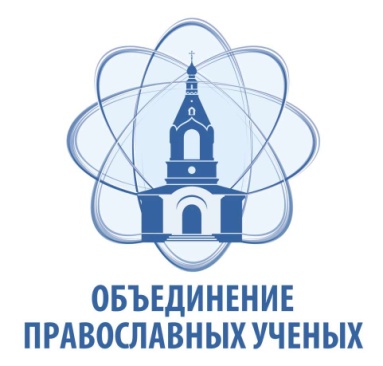 ЛОГОТИПЛОГО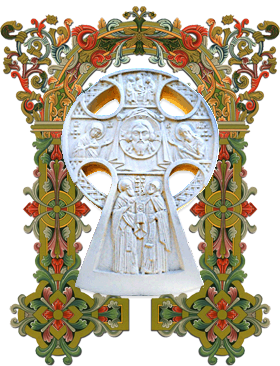 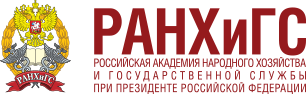 № п/пНаименование мероприятияСроки проведенияКоординаторыМесто проведенияПрибытие гостей и размещение в гостинице23.12.2019МПОО ОПУг. Липецк1.Международная научно-практическая конференция «Образование, наука, культура и религия в условиях цифровизации»24.12.2019Регистрация10.00- 11.00Пленарное заседание11.00 -14.00Секционные заседания15.00 – 18.00Липецкий филиал РАНХиГС,МПОО ОПУг. Липецк2.Молодёжная дискуссионная площадка «Духовность и нравственность в решении проблем современной молодежи»25.12.20198.30 – 10.00Липецкий филиал РАНХиГС,МПОО ОПУг. Липецк3.Экскурсия – Лебедянь православная25.12.20199.00- 14.00МПОО ОПУ, г. ЛипецкУбытие гостей25.12.2019МПОО ОПУг. Липецк1. Фамилия, имя, отчество (полностью)2. Ученая степень, звание.3. Место работы (учебы), должность4. Соавторы с указанием полных ФИО, ученой степени, звания, места работы5. Название доклада.6. Форма участия (выступление с докладом, публикация доклада без выступления)7. Ваше выступление предполагает презентацию? 8. Контактный телефон.9. E-mail.10. Почтовый адрес.11. Нуждаетесь ли Вы в организации проживания? 12. Нужен ли Вам вызов (т.е. официальное приглашение) на конференцию (необходимо указать Ф.И.О. руководителя, адрес учреждения, номер факса или адрес электронной почты)